PROCEDURA UDZIELANIA POMOCY PSYCHOLOGICZNO-PEDAGOGICZNEJ w  Szkole Podstawowej  im. Mikołaja Kopernika w Sławkowie.Podstawa prawna: Pomoc psychologiczno-pedagogiczną organizuje dyrektor szkoły.Zadaniem nauczycieli i specjalistów jest rozpoznanie i zaspokajanie indywidualnych potrzeb rozwojowych i edukacyjnych ucznia oraz rozpoznawanie indywidualnych możliwości psychofizycznych ucznia. W przypadku stwierdzenia, że uczeń wymaga objęcia pomocą psychologiczno-pedagogiczną nauczyciele i specjaliści udzielają uczniowi pomocy w trakcie bieżącej pracy z uczniem i informują o tym wychowawcę klasy.Wychowawca informuje wszystkich nauczycieli uczących ucznia o potrzebie objęcia go pomocą pedagogiczno- psychologiczną w trakcie ich bieżącej pracy. Nauczyciele w ciągu 30 dni od otrzymania informacji mają obowiązek dostosować wymagania edukacyjne do indywidualnych potrzeb ucznia.Wychowawca klasy, po konsultacji z dyrektorem, planuje i koordynuje udzielanie uczniowi pomocy pedagogiczno-psychologicznej, ustala formy udzielania tej pomocy, okres ich udzielania oraz wymiar godzin, w którym poszczególne formy będą realizowane.Wychowawca planując udzielanie uczniowi pomocy współpracuje z rodzicami ucznia oraz - w zależności od potrzeb - z innymi nauczycielami, specjalistami, prowadzącymi zajęcia z uczniem, poradnią psychologiczno- pedagogiczną.W przypadku ucznia posiadającego orzeczenie o potrzebie kształcenia specjalnego nauczyciele, specjaliści udzielający uczniowi pomocy psychologiczno- pedagogicznej tworzą  indywidualny program edukacyjno- terapeutyczny  oraz wnioski dotyczące dalszej pracy z uczniem.O ustalonych dla ucznia formach, okresie udzielania pomocy psychologiczno- pedagogicznej oraz wymiarze godzin, w którym poszczególne formy pomocy będą realizowane, dyrektor szkoły informuje pisemnie rodziców ucznia. Rodzice ucznia wyrażają zgodę lub nie na udział w zajęciach.Dokumentacja dotycząca ucznia objętego pomocą przechowywana jest w  teczce wychowawcy klasy.Załącznik 1Ustalone przez wychowawcę formy, okres oraz wymiar godzin udzielania pomocy psychologiczno – pedagogicznej dla ucznia/uczennicy…………………………………………………………………………… klasy ……… w roku szkolnym …………………Podpis wychowawcy klasy                                                                                       Załącznik  2Sławkowo , dnia ……………………                                                                                   Szanowni Państwo…………………………………………………..Informacja dla rodziców dotycząca przyznanych form pomocy psychologiczno-pedagogicznej w Szkole Podstawowej im. Mikołaja Kopernika w Sławkowie dla ucznia / uczennicy …………………………………………………………………………………Podpis dyrektora szkołyZałącznik 3Sławkowo, dnia ……………………..rZGODA RODZICÓWWyrażam zgodę / nie wyrażam zgody* na udział mojego syna / córki ………………………………………………………………………………………………Imię i nazwisko ucznia, klasaw zaproponowanych formach pomocy psychologiczno-pedagogicznej w Szkole Podstawowej im. Mikołaja Kopernika w Sławkowie w roku szkolnym …………………………………                                                                   …………………………………………………………                                                                                 podpis rodziców/prawnych  opiekunów                                                   ……………………………………………………………….*Właściwe podkreślić Dz.U. 2013 poz. 532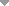 Rozporządzenie Ministra Edukacji Narodowej z dnia 30 kwietnia 2013 r. w sprawie zasad udzielania i organizacji pomocy psychologiczno-pedagogicznej w publicznych przedszkolach, szkołach i placówkachFormaOkresWymiar godzinZajęcia rozwijające uzdolnieniaZajęcia dydaktyczno – wyrównawczychRewalidacjaPorady i konsultacje dla uczniówPorady, konsultacje, warsztaty i szkolenia dla rodzicówPorady, konsultacje, warsztaty i szkolenia dla nauczycieliFormaOkresWymiar godzinZajęcia rozwijające uzdolnieniaZajęcia dydaktyczno – wyrównawczychPorady i konsultacje dla uczniówPorady, konsultacje, warsztaty i szkolenia dla rodzicówPorady, konsultacje, warsztaty i szkolenia dla nauczycieli